Compréhension écrite | Health in Glasgow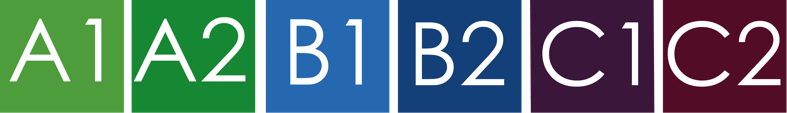 Correction Réponses aux questions – sauf pour les mots de vocabulaire que vous devez chercher vous-mêmes Glasgow is known as the city where the life expectancy is 65 years old – this is the lowest rate in the whole of Britain. Glasgow’s obesity rate is among(st) the highest in the world.  One in five workers can potentially benefit from incapacity benefits [allocation invalidité]. Premature deaths are most of the time triggered [trigger = déclencher]by four things: drugs, alcohol, suicide and violence. Those factors started to appear / emerge in the 1990s. The segment (part) of the population that is the most likely to [susceptible de] suffer from these health issues [problèmes de santé] are people (men and women) aged between 15 and 45. Walter Brown was an alcoholic. He suffered from seizures [malaises liés à l’alcool], temporary paralysis and cirrhosis of the liver. Mr. Brown’s doctor [GP = médecin généraliste] told him that if he drank another litre of alcohol, he would probably have severe brain damage [toujours au singulier] or eventually die. There are many reasons put forward to try to explain this sad ‘glasgow effect’. Some people think that it is because of the cold and rainy weather which may cause ‘chronic vitamin D deficiency’. Others blame Margaret Thatcher because she shut down industries in the city in the 1980s – this led to a high rate of unemployment. Other people think that sectarianism between Catholics and Protestants could be responsible for this. Protestants in Glasgow (Church of Scotland)Roman Catholics in Glasgow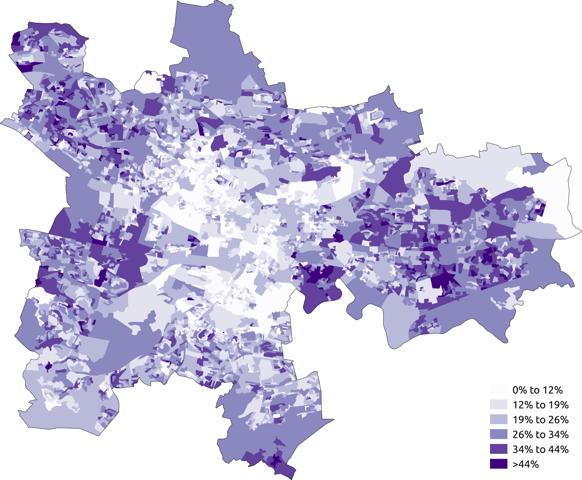 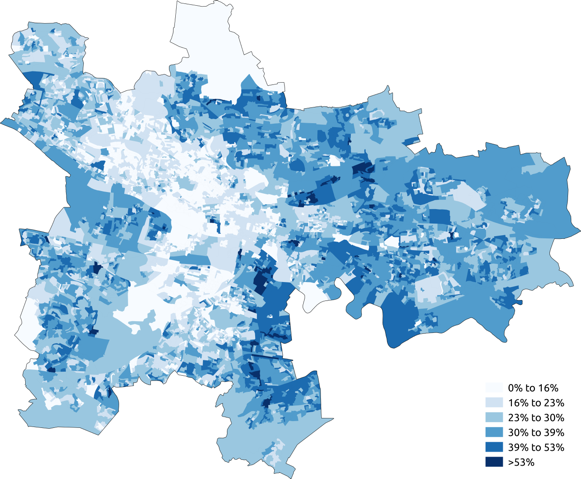 